2020上海国际网络直播与短视频技术硬件博览会Shanghai International Webcast and Short Video Technology& Hardware EXPO时间：2020.9.9-11  地点：上海跨国采购会展中心邀请函主办单位中国电子商会网络直播与短视频专业委员会承办单位北京亚太瑞斯会展服务有限公司上海沛鑫展览服务有限公司中网直通网络文化（北京）有限公司 联合承办单位杭州雅顾科技有限公司（目睹直播）同期会议2020全国直播人峰会2020LanStory战旗电竞总动员牢固树立正确价值导向  助力直播行业融合发展搭建直播技术交流平台  推动直播产业提档升级展会介绍目前，直播业市场正处于高速成长期，从以前的娱乐、秀场、游戏直播发展成为覆盖各个领域，成为零售、旅游、产品推广，文化教育、新闻资讯等行业必备营销新模式。5G时代的到来，发展打造 “众直播，店开播，人看播”的全新互联网时代，大量的创业者、草根、街头艺人通过直播实现自己的梦想，更有众多零售、旅游、产品推广，文化资讯等行业积极建设直播基地。随着政府主管部门对于视频内容健康管理，有效助力促进整个直播与短视频行业的健康发展，由北京亚太瑞斯会展服务有限公司、上海沛鑫展览服务有限公司共同发起的 “2019上海国际网络直播与短视频技术及硬件博览会”（以下简称：上海直播会）将于2020年9月9-11日在上海跨国采购会展中心举办，并同期举办网络政策发展、直播与短视频技术、AI管理及内容、场景应用、直播+行业等多场高峰论坛和技术讲座。2020上海国际网络直播与短视频技术及硬件博览会是在国家相关部门的支持下，由中国电子商会指导、中国电子商会网络直播与短视频专业委员会主办、北京亚太瑞斯会展服务有限公司、上海沛鑫展览服务有限公司、中网直通网络文化（北京）有限公司联合百家国内众多具有影响力的行业协会机构、直播平台、直播基地、直播公会共同参与的直播与短视频技术，网络技术、场景应用及短视频内容、拍摄及制作和AI/VR技术、智能硬件等应用技术的综合性行业展会。展会将以“播健康、促消费、传文化”为主题，并以“丰富性、时效性、自由性、可扩展性”为指导，共设“互动直播+商务直播+短视频+智能硬件”四大主题中心展区，全面展示目前行业最为领先的直播与短视频最新技术和发展成果，贯彻直播行业健康发展，洞悉交流国内零售+直播最新发展趋势，聚焦探讨直播与短视频最新技术与应用热点话题，与中国文化教育健康传播创新理念同步，从而推动我国直播与短视频行业健康发展。本次展会的成功举办，将推进直播与短视频产业的发展步伐，为中国直播与短视频行业的升级，描绘一幅宏大壮美的图腾！参展收益1、新品发布与创新产品评奖：与全国乃至全球新品、新技术一起引发高度关注，参与权威创新产品评选。2、明星效应：与国内外同行业领导厂商同台展示，切磋技术。3、宣传推广：提供新品宣传、一对一采访专稿推广、微博微信推广、广告宣传等大范围、高密度的强势宣传，拓展更多的商业机会。4、立体推广：整合媒体资源，兼顾广度和深度，从展会前瞻、展期报道、展后跟踪来为展商提供立体服务。5、目标定位：力争办成“行业领先、亚洲第一、世界一流”，具有国际影响力的年度盛会。6、关注国内自主创新的企业成长；为国内成长性企业拓宽国际国内市场渠道提供平台。7、立体化增值服务：展会将通过展会前瞻，展期媒体采访，展后媒体报道来为展商服务。日程安排报到布展：2020年9月7-8日（9：00—16：30）开幕时间：2020年9月9日（9：30）展出时间：2020年9月9-11日（9：00—16：30）闭幕时间：2020年9月11日（14：00）参展范围大型直播平台/互联网企业形象展示；网络支持/运营商形象展示；AI管理与VR技术应用；短视频内容及场景应用/视商新零售供应链/视听集成/新媒体；电脑及周边设备；手机及周边设备；剪辑制作技术；电脑声卡，手机声卡，电音声卡、外置声卡等智能多媒体设备网络技术/3D 技术、音箱、音频产品/技术、功放及调音台、增强现实 / 虚拟现实/影视录音、点歌机、播放器、摄像机、单发、DV、无人机、摄像头、辅听工具、耳机、耳麦等指挥及控制系统、控制台/控制 / 连接 / 传送系统与技术、数字告示、显示器及显示屏、测试及测量设备、声卡、调音台、控制器、有（无）源DI盒、麦克风、耳机、扩音器、音箱、功放、话放、耳放、效果器、配件、软件、声卡调试：音响配件；麦克风配件；各种连接线、补光灯、耳机绕线器、蓝牙设备、电池、耳机便携盒、耳机线材、耳机套/耳塞棉、手机线材、USB数据线、手机转换器 手机镜头、手机支架；灯光设备、视频设备、录音设备、摄像设备及配套服务设备、氛围营造设备/信息通讯技术、交互式白板及实物投影仪、物联网/同声传译系统、灯光及演播室支持系统/直播教学及培训工具、投影屏幕与媒介/投影机镜头与附件、投影机/公共广播、传呼及背景音乐系统/支架及吊挂系统、信号管理及处理、模拟系统/流媒体、数据储存和发布、系统集成/桁架、索具与配件、视频制作设备与配件无线影音系统、观众反应系统、视听技术、音频、视频及数据交流会议设备与技术、视听设备升降台、视听软件、电缆、连接器及转换器技术交流展会期间，展会组委会将协助国内、外参展企业在展馆/会议室举办多场技术交流讲座，内容由企业自定并于2020年9月01日前将讲座题目、主要内容和主讲人姓名报组委会。技术交流讲座场次有限，报满为止，每场讲座45分钟，费用30000元/场，含场地及灯光音响、投影仪、讲台座椅、白板、矿泉水等。收费标准展位收费标准2、参观指南及其它相关广告会务费：参展代表每人1000元人民币（用于会议资料、午餐、纪念品等）。其它： 广场大牌子：30000元/个(8.5m*4m)；手提袋：30000元/1万个；门票背面广告：20000元/4万张；  参展程序1、参展单位请详细填写《参展申请表》，并加盖公章后传真或交寄至大会组委会。2、企业报名后5个工作日内将参展费用汇入大会组委会指定帐号，从而确定展位；3、展位、广告等由组委会统一安排， “先申请、先付款、先分配”，协办单位可优先安排。,4、已报名参展企业因自原因不能参展，其所缴纳费用不作返还,所订展位由主办方全权处理；5、服从展会总体布局，组织单位有权在必要时对个别展台位置进行调整。因不可抗拒的因素如自然灾害，政府行为，社会异常事件等，组织单位可以延迟或取消展会。6、特别提示：所租用展位严禁转租、转售展位。不准展出假冒侵权产品,以及在展厅内现场零售展品或出售其他商品。一经发现组委会将取消参展资格，展位费用不再退还。不准在通道上堆放物品。免费及增值服务■参展商可以在大会官网注册发布参展信息和产品  ■免费帮助参展商发布50篇参展新闻（软文）■宣传报道展览会及定向组织观众                ■标准展台搭建（净地除外）■定期展场清洁及24小时展场保卫               ■协助食宿及往返交通票务大会组委会                      北京亚太瑞斯会展服务有限公司 上海沛鑫展览服务有限公司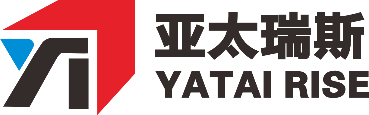 地址：北京市通州区滨惠南三街38号2层                      联系人：李 宽  132 4102 5506（微信）  电话/传真：（010）52338149E-mail：1647980459@qq.com       QQ在线：1647980459展区/规格标准展位（3mX3m）双开口展位（3mX3m）精装展位（3mX3m）精装双开口展位（3mX3m）光地（36平米起租）国内企业￥16800元/展位￥17800元/展位￥19800元/展位￥20800元/展位￥1600元/㎡境外企业$ 3200美元/展位$ 3200美元/展位$ 3500美元/展位$ 3500美元/展位$ 320美元/㎡配置标准：围板、地毯、一桌二椅、二只射灯、中英文楣板、5A/220v电源插座一个围板、地毯、一桌二椅、二只射灯、中英文楣板、5A/220v电源插座一个围板、地毯、一桌二椅、二只射灯、中英文楣板、5A/220v电源插座一个围板、地毯、一桌二椅、二只射灯、中英文楣板、5A/220v电源插座一个无任何配置请自行搭建参观指南封 面封 底封二/前菲封二/后菲  跨彩页彩色内页费 用￥30000￥20000￥16000￥12000￥8000￥5000注：广告费用需一次性付清，会刊（规格210mm*140mm）注：广告费用需一次性付清，会刊（规格210mm*140mm）注：广告费用需一次性付清，会刊（规格210mm*140mm）注：广告费用需一次性付清，会刊（规格210mm*140mm）注：广告费用需一次性付清，会刊（规格210mm*140mm）注：广告费用需一次性付清，会刊（规格210mm*140mm）注：广告费用需一次性付清，会刊（规格210mm*140mm）